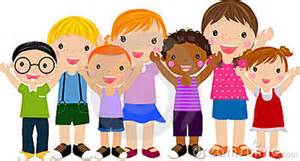 SOCJOTERAPIACodziennie każdego z nas spotykają dobre lub złe rzeczy, ludzie i sytuacje. Doświadczając ich, od najmłodszych lat budujemy swoje poglądy, tożsamość i nasze indywidualne spojrzenie na otaczającą nas rzeczywistość. Dzieci i młodzież, tworzący swój życiowy bagaż 
z wielu różnorodnych przeżyć spotykających je  w domu, w klasie, w grupie rówieśniczej, szkole nie zawsze potrafią sobie z nimi poradzić. Bardzo dobrą formą pomocy dla dzieci jest właśnie socjoterapia.Wspomaganie rozwoju dzieci podczas zajęć socjoterapeutycznych odbywa się między innymi poprzez realizację celów edukacyjnych. Cele edukacyjne polegają na poznawaniu przez grupę dzieci różnych zagadnień, które pomagają im sprawniej funkcjonować społecznie 
i rozwiązywać różne problemy. Takimi celami może być uczenie się rozpoznawania emocji, rozpoznawania mechanizmów uzależnienia, zajęcia relaksacyjne czy zdobycie nowych umiejętności jak uczenie się technik pracy umysłowej, uczenie pełnienia różnych ról społecznych, rozwiązywania konfliktów. Cele edukacyjne dostarczają dzieciom wiedzy o sobie i innych ludziach oraz proces rozumienia mechanizmów społecznych co chroni je przed kolejnymi urazami psychicznymi.Również cele rozwojowe wspomagają rozwój dzieci. Cele te są ściśle związane z wiekiem uczestników i ich potrzebami w danym momencie rozwoju. U dzieci w okresie wczesnoszkolnym najważniejsza jest potrzeba aktywności ruchowej, zabawy, potrzeba zdobywania wiedzy, twórczości , wsparcia ze strony dorosłych, potrzeba przebywania w gronie rówieśników.ISTOTĄ ZAJĘĆ SOCJOTERAPEUTYCZNYCH JEST REALIZACJA CELÓW TERAPEUTYCZNYCH. Proces ten polega na tworzeniu, podczas spotkań grupowych, takich sytuacji społecznych, które: stworzą dziecku możliwość do przeżycia doświadczeń korekcyjnych, przeciwstawnych do doświadczeń urazowych, dadzą możliwość do odreagowania emocjonalnego i stworzą okazję do uczenia się nowych umiejętności.ZASADY OBOWIĄZUJĄCE PODCZAS ZAJĘĆ SOCJOTERAPEUTYCZNYCH: zasada afirmacji, która polega na założeniu, że atmosfera na zajęciach pozwoli na dostrzeganiu pozytywnych cech i zdolności u uczestników. Unikamy więc krytycznych wypowiedzi, wytykania błędów, podkreślania błędów. Atmosfera afirmacji sprzyja otwartości na nowe komunikaty i nowe sposoby uczenia się, co w efekcie powoduje zmiany w myśleniu na własny temat. Życzliwość terapeuty przełoży się na pozytywne relacje z rówieśnikami na zajęciach i poza nimi;zasada bliskości, zgodnie z którą terapeuta musi stworzyć ciepłe i bezpieczne warunki podczas terapii ,tak aby każdy uczestnik czuł, że ma wsparcie. Dlatego prowadzący musi znać imię każdego dziecka,  jego indywidualność, interesować się jego kłopotami i być nim zainteresowany;zasada otwartości, która polega na stworzeniu uczestnikom warunków do wyrażania siebie i przyjmowania informacji  o sobie. W takiej atmosferze możliwe jest ujawnianie przez dzieci ważnych dla nich spraw, a także szacunku dla doświadczeń i problemów innych.zasada istnienia reguł. Muszą one porządkować zajęcia, organizować je i strukturalizować. Normy powinny być zrozumiałe dla uczestników, akceptowane przez nich i umożliwiać przeżywanie pozytywnych doświadczeń a przede wszystkim osiągnięcie zamierzonych celów socjoterapeutycznych.Pedagog szkolny realizujący zajęcia socjoterapii – Agnieszka Faber Mazik, sala 264.